Section 1 Answers (left to right)Slippery Surface	GrenlecFirefox (internet browser icon)	CautionWinding Road Ahead	No DivingFacebook “Like” button	LoveSupport for HIV/AIDS	PeaceSection 2 AnswersThis symbol is an ancient Maya hieroglyph that stands for “monkey.” Tell Students: it’s hard to know the meaning of a symbol without being part of the society that created it. If you were to create a symbol that stands for “monkey,” you would probably come up with something a little different because we think about monkeys differently than the ancient Maya. Likewise, why does a “heart” stand for “love”? or a red ribbon for “HIV/AIDS” or a circle with an upside down Y for “peace”? We automatically recognize many of these symbols because they come from within our culture, but their meanings are much deeper than their simple imagery suggests.
Extension Question (If You Completed the Culture Lesson):How do symbols relate to the iceberg example of culture?Duquesne Beach PetroglyphsStudent Activity Handout: SymbolsField Trip GuideGrenada National Museum: Teacher Kit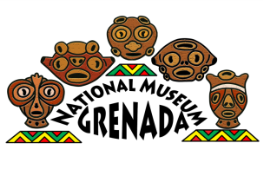 Adventures Outside the MuseumCultural ImagerySection 1: Next to each symbol, write its meaning. Think about its context (where you usually see this symbol). What might someone think if they knew absolutely nothing about its physical or cultural context?AnswersStudent Activity Handout: Symbols